Sky Ranch is located 55 miles west of Fort Collins. Driving from Fort Collins to camp takes around 1.5 hours. After leaving Fort Collins, cell service and GPS do NOT work. Please make sure you know your route prior to departing!From Fort Collins, drive North on US-287Turn left onto the Poudre Canyon Road. You will see a Shell gas station. This is your last place for gas and cell service!After following the Poudre Canyon Road for 26 miles, turn left onto County Road 63E (also known as the Pingree Park Road). Stay on the gravel road for 16 miles. Turn right onto Forest Service Road 145. You will see signs for Tom Bennett campground and Sky Ranch. If you reach the CSU Mountain Campus, you've gone around 2 miles too far. After 2 miles, arrive at Sky Ranch!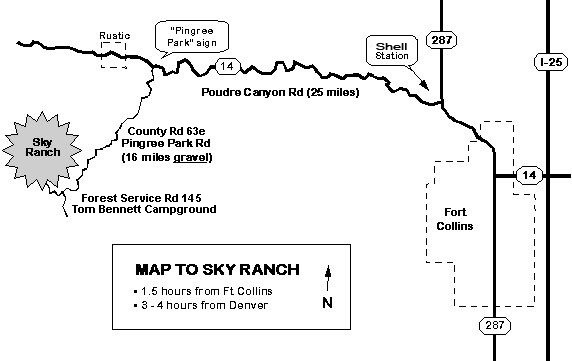 